STATE OF ALABAMACOUNTY OF DALECITY OF SKIPPERVILLERELEASE OF LIABILITY AND ASSUMPTION OF RISKS  The undersigned parent/guardian of a member of the 2024 GW Long High School Soccer Team sets forth his/her agreement concerning private transportation of the team member from out-of-town games.After conclusion of the game, the parent/guardian shall transport his/her team member by private vehicle back to his/her home.By providing private transportation for the team member, the parent/guardian do assume the risk of injury or damage suffered by the team member while being transported from the game site to his/her home. By such assumption of risk, the parent/guardian release, discharge, and hold harmless, the Dale Country Board of Education, its administrators, teachers, employees, and bus drivers from any liability, injury, or damage suffered by the team member while being transported as herein set forth.This release and assumption of risk is supported by the valuable consideration of convenience, saving time, and parental peace of mind.The vehicle in which the team member will be transported is insured according to requirements of the Alabama Insurance Department.DONE this the _____ Day of ____________, ______.	______________________________
	Parent/Guardian Signature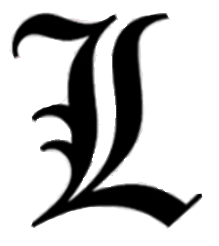 	_______________________________
	Player Printed Name